CLERMONT, Mardi 10 octobre 2023Convocation  du conseil d’administrationMessieurs, Mesdames,J’ai le plaisir de vous inviter à participer à notre réunionde notre associationAthlétic Club ClermontoisJeudi 19 octobre 2023à 18h30Au local au stade(En attente de réponse pour la salle du rugby)L'ordre du jour retenu est le suivant : Bilan nombre de licenceRéduction sur licenceFestivité, repas, vêtementClermontrail Règlement intérieurQuestions diversesJe vous prie d'agréer, Messieurs, nos salutations les meilleures.Yannick Guefveneu – Président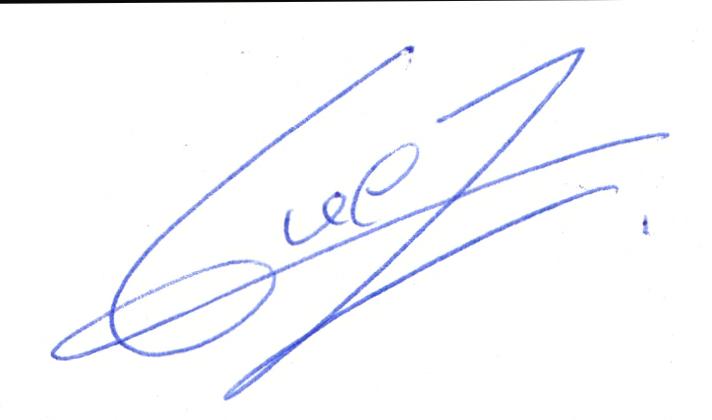 